Publicado en Sevilla el 27/08/2020 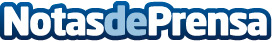 Northgate Renting Flexible aumenta más de un 10% las contrataciones de sus servicios en el mes de junioEl sector del renting en España se recupera con la nueva normalidad en los meses estivalesDatos de contacto:Reyes Pablo-Romero678114416Nota de prensa publicada en: https://www.notasdeprensa.es/northgate-renting-flexible-aumenta-mas-de-un Categorias: Nacional Automovilismo Consumo Industria Automotriz Otras Industrias http://www.notasdeprensa.es